Муниципальное бюджетное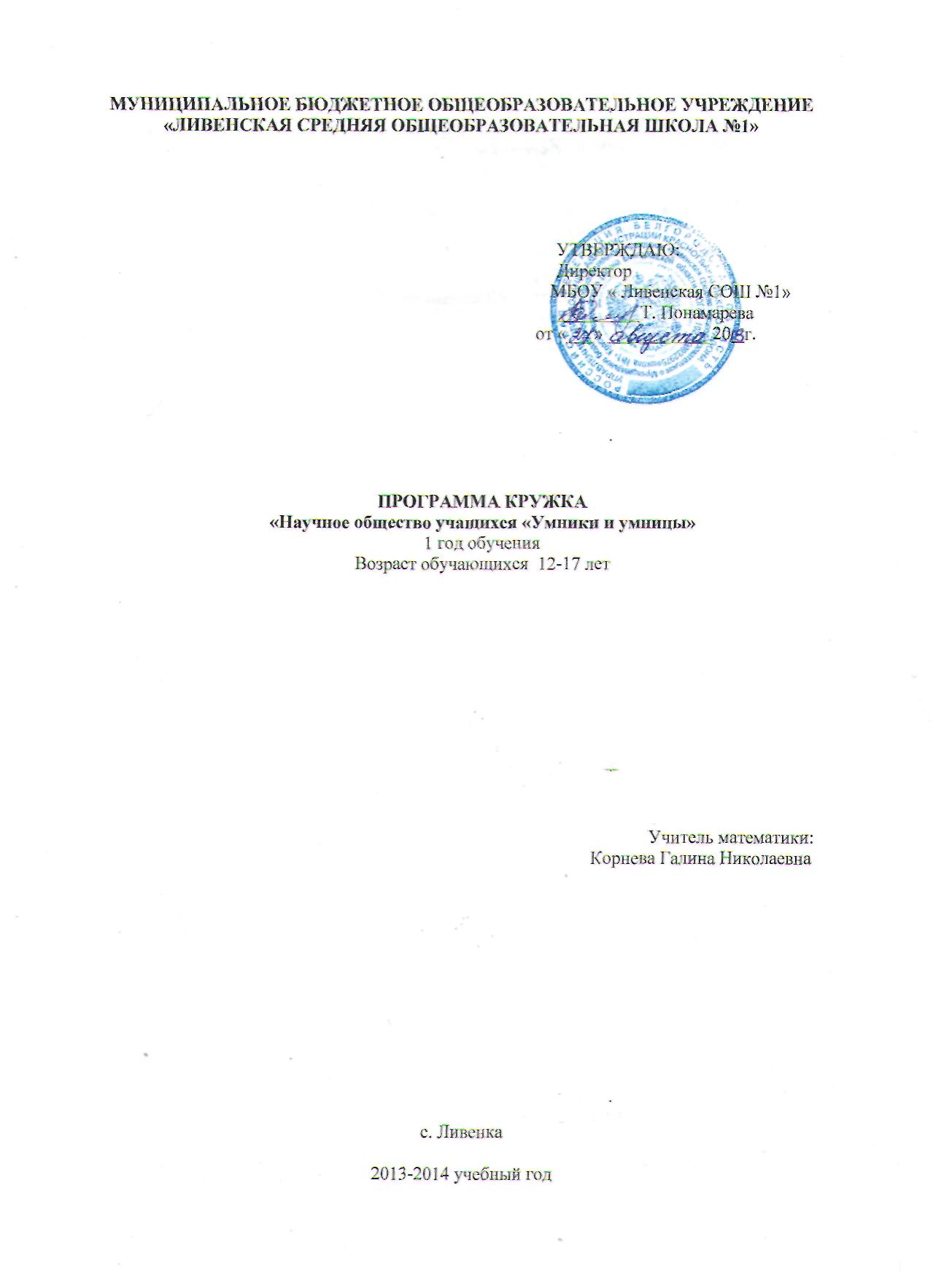 общеобразовательное учреждение«Ливенская средняя общеобразовательная школа № 1»                                                                                                                           УТВЕРЖДАЮ:                                                                                                                            Директор   МБОУ                                                                                                                           «Ливенская СОШ №1	                                                                                                                                     ________Понамарева Т.Ю.                                                                                                                            Приказ №   ------- от,                                                                                                                            -----------------        2013 года ПРОГРАММА КРУЖКАНаучное общество учащихся «Умники и умницы»1 год обученияВозраст обучающихся  12-17 лет Учитель математики:Корнева Галина Николаевнас. Ливенка                                  2013-2014 учебный год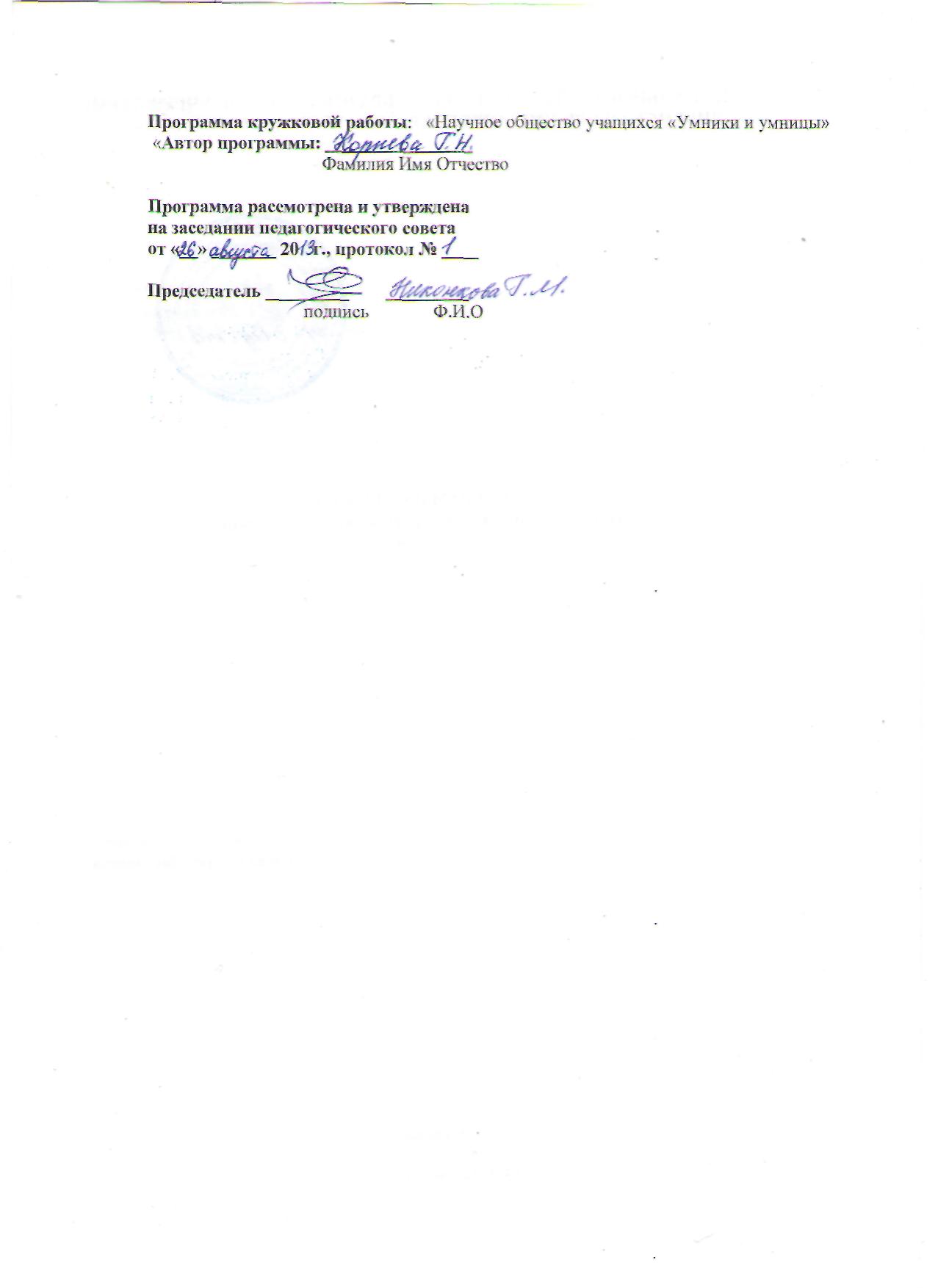 СОДЕРЖАНИЕ1.  Пояснительная записка 2.  Требования к уровню подготовки обучающихся 3.   Ожидаемые результаты 4.   Календарно-тематическое планирование 5.   Содержание программы  кружка 6.   Перечень учебно-методических средств обучения ПОЯСНИТЕЛЬНАЯ ЗАПИСКАОдной из задач современного образования является развитие способности обучающихся к самостоятельной деятельности по добыванию информации, её обработке и применении, а также по оценке результатов. Одним из ключевых направлений деятельности образовательного учреждения становится стимулирование креативности обучающихся. Исследовательская работа школьников представляет собой хорошую школу умственного труда с высоким содержанием творчества, с одной стороны, и строгости в результатах - с другой.Целесообразность научной работы в школе еще иногда вызывает сомнения у некоторых учителей школы. В качестве основных аргументов против научных исследований школьников выступают доводы о чрезмерной перегрузке обучающихся и о сомнительности новизны и научной значимости результатов таких работ. Логика противников исследовательской работы школьников представляется несостоятельной, поскольку основана на неверных посылках. Полезная, интересная и правильно организованная деятельность учащихся не создает перегрузки.Развитие творческого потенциала личности обучающегося является одним из ведущих направлений деятельности школы. В школе сложилась определенная система работы с одаренными детьми: это и создание авторских учебных программ, работа спецкурсов, разнообразных конференций, олимпиад. Этому способствовала организация предпрофильной подготовки для обучающихся 8-9 классов и профильного обучения в 10-11 классах. Основы для создания и работы НОУ подготовлены. Рабочая программа кружка «Умники и умницы», 2013г.- модифицированноя программа составленная на основе опыта исследовательской работы в школе.ЦЕЛЬ, ЗАДАЧИ И ПРИНЦИПЫЦелями являются:1)  выявление и поддержка учеников, склонных к занятиям исследовательской деятельностью;2) развитие интеллектуальных, творческих способностей обучающихся;3) поддержка научно-исследовательской работы в школе.Исходя         из         поставленных         целей,         можно сформулироватьзадачи НОУ:1) формирование у обучающихся представлений о целостной картине мира;2)  широкое привлечение  школьников к участию в научно - исследовательской работе;2)   пропаганда   научных   знаний   об   окружающем   мире,   интеллектуальных ценностей и авторитета знаний;3) знакомство с современными методами научно-исследовательской работы;4)   участие  в    школьных,  районных  олимпиадах,   конкурсах, конференциях, научно-практических семинарах; 5)  формирование у обучающихся творческого мышления, трудолюбия, высоких нравственных качеств и духовной культуры;6)  развитие интереса обучающихся к научно-исследовательской деятельности, к углубленному изучению различных областей науки и техники;7) ранняя профессиональная ориентация учащихся;8) создание системы взаимодействия «школа - Вуз».Образовательно-воспитательные задачи в процессе организации научно-исследовательской деятельности обучающихся решаются нами на трех уровнях:•  информационном, заключающемся в получении учащимися новых знаний;•  эмоциональном - через радость творчества, более глубокое и многогранное восприятие окружающего мира, осознание внутренней свободы и самодостаточности своей личности;• нравственно-психологическом - через формирование психологической устойчивости, воспитание воли, нравственных принципов научного сообщества.Работа в научном обществе даёт  школьникам огромные возможности для закрепления многих учебных навыков и приобретения новых компетенций:развивает у  них творческие способности и вырабатывает  исследовательские навыки (реферирование литературы, оформление библиографии, создание структуры работы и оформление её);формирует аналитическое и критическое мышление в процессе творческого поиска и выполнения исследований;даёт    возможность    проверить    свои    наклонности,    профессиональную ориентацию, готовность к предстоящей трудовой деятельности;воспитывает целеустремленность и системность в учебной, и трудовой деятельности;благодаря достижению поставленной цели и представлению полученных результатов способствует их самоутверждению.Организационно-педагогические основы обучения•  выполнение программы рассчитано на 1 года (общий срок реализации программы, этапы, циклы обучения)•    возраст воспитанников в группах 12-17 лет так как (возрастные и психофизиологические особенности детей, базисные знания, умения и навыки общеобразовательной школы, соответствующие данному виду творчества)•  количество детей в группе 16 человек (1 группа). Программа НОУ «Умники и умницы» рассчитана на  35 часов (1час в неделю). Программой предусмотрены теоретические и практические занятия, работа в группах и индивидуальная, консультации, семинары, конференции и другие формы работы.Методы и формы проведения занятий.Словесный метод подразумевает лекции, беседы; наглядный - демонстрация и обсуждение   готовых   работ   и   презентаций;   исследовательский   -   работа   в библиотеках,     методических     копилках     кабинетов,     в    ресурсах    Интернет; практический - работа с лабораторным оборудованием, соцопросы и т.д.Работа учителей с членами НОУ, как их научных руководителей, проводится в нескольких направлениях.Первое   направление  -   это      организация      индивидуальной      работы,предусматривающая деятельность в двух аспектах:а)совместная работа над отдельными заданиями {подготовка разовых докладов, сообщений, подбор литературы, оказание помощи младшим школьникам при подготовке докладов, устных сообщений, изготовление наглядных пособий, помощь в компьютерном оформлении работы);б) работа с обучащимися по отдельной программе (помощь в разработке тем научных исследований, оказание консультационной помощи).Второе направление - групповая деятельность. Она включает в себя работу над совместными исследовательскими проектами, где нередко необходимо использовать информацию из разных предметных областей.Третье направление - массовая работа. В ходе нее организуются встречи с интересными людьми, в том числе деятелями науки и культуры; осуществляется подготовка и проведение литературных гостиных, предметных недель, школьных олимпиад, ученических чтений и научно-практических конференций.Помимо познавательного, развивающего значения, самостоятельная исследовательская деятельность имеет и немаловажное значение для социально-психологической адаптации личности обучающегося, преодоления не комфортности одаренного ребенка, формирования успешности, подготовки к самостоятельной жизнедеятельности в условиях рыночных отношенийНаучно-исследовательская работа школьников организуется в направлениях, определённых в рамках секций:Секция точных наукЕстественнонаучная секция              3.  История, краеведения и культуры.ТРЕБОВАНИЯ К УРОВНЮ ПОДГОТОВКИ ОБУЧАЮЩИХСЯМыслительные умения и навыки 1. Совершенствовать умение анализировать учебную информацию вербального, практического и аудиовизуального характера в классной и домашней работах. Учиться анализировать информацию, полученную во внеклассной работе познавательного характера. Упражняться в анализе учебной информации более широкого, чем это было ранее, объема (нескольких параграфов, учебной темы, однородных понятий в разных учебных предметах). Анализировать межпредметные связи, указанные в учебных программах, результаты познавательной деятельности товарищей по опорному конспекту, логической схеме. Формировать умение выполнять целостный анализ единства содержания и формы при изучении художественных и публицистических произведений; знакомиться с приемами проблемного анализа информации на примере объяснения учителя.2. Совершенствовать умение выделять главное в классной и домашней работах вербального, практического и аудиовизуального характера. Учиться выделять главное во внеклассной работе познавательного характера (по критерию цели: с какой точки зрения главное?). Пользоваться правилом-ориентиром выделения главного. Учиться составлять алгоритмы выделения главного, логические схемы текста. Переносить умение выделять главное на усвоение материала нескольких параграфов, небольшой темы. Применять различные типы сравнения. Всесторонне сравнивать учебную информацию вербального и аудиовизуального характера в классной и домашней работах, во внеклассной деятельности. Учиться сравнивать информацию более широкого объема (двух параграфов, вопроса в пределах темы, понятий межпредметного характера), сравнивать учебно-познавательную и практическую деятельность (свою и одноклассников), в том числе и методы работы с помощью средств обучения (записей уроков на видеомагнитофон, лингафонных средств, карточек и т.д.). Сравнивать коммуникативные, организационные, мотивационные компоненты деятельности (своей и товарищей), давать оценки по результатам проведенного сравнения. Применять имеющиеся ориентирующие модели и схемы сравнения, учиться составлять план и правила сравнения в парной и самостоятельной работе.3. Совершенствовать умение обобщать различную информацию вербального и аудиовизуального характера. Применять разные обобщения для осмысления и систематизации знаний. Учиться использовать различные средства для обобщения информации, полученной в учебной и внеклассной работе познавательного характера. Обобщать информацию более сложного характера и широкого объема: двух параграфов, темы, несложных межпредметных связей; составлять более сложные обобщающие характеристики, планы, таблицы, модельные схемы. Учиться обобщать умения и навыки, методы и приемы работы, используя опорные конспекты, логические схемы, трансформировать данные средства обобщения. Ознакомиться с видами проблемного обобщения.4. Осваивать, применять структуру и правила логического определения, объяснения, описания, знакомиться с характеристикой понятий. Исправлять неправильные определения товарищей. Закреплять умение определять понятия в различных видах деятельности.5. Совершенствовать умение конкретизировать различную информацию. Использовать различные приемы и виды конкретизации для закрепления и применения знаний, умений и навыков. На основе планов, характеристик, схем, моделей реконструировать конкретную информацию. Совершенствовать умение наблюдать. Учиться связно излагать мысли в виде рассказа и отчета (как письменного, так и устного).6. Совершенствовать опыт индуктивно-дедуктивного доказательства и доказательства по аналогии, знакомиться с дедуктивными способами доказательства и опровержения. Овладевать полной структурой доказательства. Учиться строить доказательство в связном рассуждении, в отчете по лабораторной и практической работам, в анализе рассуждения товарища. Решать познавательные задачи в несколько действий, доказывать выбор хода в дидактической игре. Осваивать образцы проблемного доказательства (в рассказе учителя, в учебнике, несложном учебном фильме, диалоге).7. Формировать опыт понимания и оценки предложенных проблемных ситуаций, учиться рассматривать предмет с различных точек зрения, видеть новые функции и целостную структуру объекта, самостоятельно строить гипотезы и план решения проблем, формулировать аналогичные проблемы. Сравнивать различные пути решения, учиться оформлять результаты решения в виде описания, правила, формулы, алгоритма. Проверять и уточнять результаты решения. Осуществлять внутрипредметный перенос знаний и приемов работы на решение новых проблем.Умения и навыки работы с книгой и другими источниками информации 1. Самостоятельно выполнять задания воспроизводяще-творческого характера, осваивать решение отдельных видов поисковых задач. Выполнять проблемные задания сравнительно-обобщающего типа на несложном учебном материале. Обнаруживать межпредметные связи в отдельных учебных заданиях, в процессе подготовки домашних работ. Пользоваться сформированным приемом выделения главного. Передавать содержание учебного материала в графической форме и других формах свертывания информации; самостоятельно составлять логические схемы типовых отчетов. Уметь обобщать, систематизировать учебный материал в пределах учебной темы.2. Слушать лекцию учителя, доклад ученика с опорой на план и без него; соединять восприятие содержания лекции, доклада с записями основных положений в виде плана или конспекта. Воспроизводить основные мысли прослушанного в виде рецензии.3. Учиться работать с критической литературой, составлять план, делать записи в виде выписок, таблиц, диаграмм, графиков.ОЖИДАЕМЫЕ РЕЗУЛЬТАТЫПрогнозируемые результаты: овладение  навыками индивидуальной работы и работы  в творческих группах; применение на практике полученных знаний по созданию презентаций в Power Point; повышение уровня образованности, коммуникативности и самооценки у обучающихся.  Программой предусматривается проверка знаний и умений у обучающихся в виде промежуточного контроля: семинары, практические задания,  мини-проекты, выступления на секциях и на уроках, итоговые конференции.Для обучающихся :-  Создание разветвленной системы поиска и поддержки талантливых детей, их сопровождения в течение всего периода становления личности-  Формирование ключевых компетентностей.-  Эффективное использование знаний и умений в различных ситуациях, включая социальные.-   Эффективное использование знаний и умений в творческой демонстрации проекта.-   Повышение эффективности интеллектульной деятельности через вооружение методами осуществления научного и творческого поиска, самостоятельной работы-   Профессиональное самоопределении и обеспечение условий профессионального роста.Для родителей:-   Удовлетворенность творческой работой учащихсяРЕСУРСНОЕ ОБЕСПЕЧЕНИЕ ПРОГРАММЫКАЛЕНДАРНО_ ТЕМАТИЧЕСКОЕ ПЛАНИРОВАНИЕ5. СОДЕРЖАНИЕ ПРОГРАММЫ1. Вводные занятия (3 часа). Ознакомление с программой, содержанием, структурой школьного научного общества «Умники и Умницы». Выбор Совета. Определение рабочих групп. Знакомство с научными руководителями и выбор консультантов. 2. Структура учебно-исследовательской деятельности (занятия 4-37). Раскрывает содержание учебно-исследовательской деятельности. Раскрываются понятия: «научный факт», «гипотеза», «исследовательская работа». Гипотезы в истории развития науки и культуры. Проводится практическая работа по формулированию гипотез в различных областях знания, определению их научности доказуемости. 3.Этапы организации учебно-исследовательской деятельности (10часов).Выявить основные источники получения информации. Познакомить с правилами и приёмами работы в библиотеке, с ресурсами Интернет. Освоение и знакомство с основными  методами исследования: экспериментом, наблюдением, анкетированием. Раскрытие понятий: «анализ», «синтез», «сравнение», «обобщение», «абстрагирование». Совершенствование и освоение методов работы по оформлению результатов, составлению сводных таблиц, диаграмм, схем.Раздел предполагает большое количество самостоятельных и практических работ под руководством научного руководителя и консультантов. Промежуточный контроль предполагает защиту теоретических проектов на семинарах, мини-слайд шоу. 4. Презентация результатов учебно-исследовательской деятельности (14 часов). Знакомство с содержанием письменного отчёта, составление плана письменного отчёта. Знакомство со структурой и содержанием устного доклада и визуального отчёта. Изучение структуры презентаций, приёмов, методов и технологий её изготовления.Раздел предполагает индивидуальную и групповую работу над  методическими проектами под руководством консультантов и научных руководителей.5. Итоговый контроль (7часов). Конкурсы творческих работ по научным секциям. Презентации лучших работ на городском конкурсе. Школьная итоговая конференция  .ПЕРЕЧЕНЬ УЧЕБНО - МЕТОДИЧЕСКИХ СРЕДСТ ОБУЧЕНИЯЛитература основная и дополнительная1. Богоявленская Д.Б.     Рабочая концепция одарённости. - М.:   ИЧП «Издательство Магистр», 1998.2. Мяэотс   О.Н.   Уроки   информационной   грамотности   в   школе:методические рекомендации / О.Н.Мяэотс. - М.: ООО «Чистые пруды», 20053. Панютина Е.Б.,.Рагинская В.Н и др. Система работы образовательного учреждения с одарёнными детьми.- Волгоград: Учитель, 2007 .4. Полтавская Г.Б. автор - составитель. Математика 5-11 классы: проблемно - развивающие задания, конспекты уроков,проекты. .- Волгоград: Учитель, 2010.5. Ступницкая М.А. « Что такое учебный проект?» Брошюра.М.: Первое сентября, ООО «Чистые пруды», 2011 г.ЭЛЕКТРОННЫЕ СРЕДСТВА УЧЕБНОГО НАЗНАЧЕНИЯ (ЭСУН)1. Учебное проектирование . Организация и рекомендации. Фестиваль проектов. Серия Технологии управления современной школой. Издательство «Учитель»2.  Математика 10 - 11 классы Технологии современного урока. Исследовательские проекты. Серия Методики. Материалы к урокам. Издательство «Учитель»УсловияСодержание деятельностиПрогнозируемый результатОрганизационныеСоздание локальных актов по организации работы над программойПриказы, план работы, график проведения мероприятийНормативно-правовыеРазработка нормативных документов по организации и проведению мероприятий программы.Положения и механизмы проведения мероприятий в рамках программы.Положения, поддерживающие реализацию программы.ИнформационныеСоздание информационного ресурса программыШкольный ресурсный центр.Медиатека.МетодическиеРазработка дидактических материалов к мероприятиям, накопление и систематизация методических разработок участников программыКомплект учебно-методических материалов, электронное хранилище метод интернет-представительстве ОУКадровыеПроведение обучающих семинаров и консультаций по основным направлениям программы.Повышение уровня профессиональной ИКТ-компетентности и информационной культуры.Выполнение функциональных обязанностей на профессиональном уровне, эффективная организационная деятельность.Материально-техническиеМодернизация компьютерной техники и дооснащение ОУ средствами интерактивной поддержки, создание новых цифровых зон школы.Медиатека, материалы учебной, методической  и внеклассной деятельность, памяткиФинансовыеПоиск источников финансированияБюджетные и внебюджетные средства№ п/пДатаТема учебного занятияВсего часовСодержание деятельностиСодержание деятельностиВоспитательная работаТеоретическая часть занятия/форма организации деятельностиПрактическая часть занятия /форма организации деятельности1.Постановка задач и планирование работы на текущий год1Обсуждениевопросовпланирования.Составление плана работы на текущий учебный годУмение выслушивать других, вести дискуссию.2Формирование предметных секций научного общества1Обсуждение вопросов работы предметных секций.Знакомство с планом работы на текущий учебный год.Развивать у учащихся умение анализировать,систематизировать социальную информацию.3Закрепление руководителей работ за определенными учащимися.1Определение направления исследовательских работ.Выбор тематики учебного исследования.Развивать умение рационально решать познавательные задачи4Подготовка и участие в конкурсеисследовательских работ учащихся «Меня оценят в 21 веке»1Выбор работ готовых быть представленными на конкурс.Анализ состояния работы, коррекция исследования в связи с требованиями данного конкурса.Развивать умения работать в коллективе, прислушиваться к мнению других.5Знакомство с видами1Теоретическоепредложенные работыРазвивать умения веститворческих работ учащихся, (методическая копилка школы)знакомство с видами творческих работ.классифицировать используя полученные знания.комплексный поиск, систематизировать полученную информацию6Знакомство с видами творческих работ учащихся, (методическая копилка школы)1Теоретическое знакомство с видами творческих работ.предложенные работы классифицировать используя полученные знания.Развивать умения вести комплексный поиск, систематизировать полученную информацию7Принципы подбора темисследовательскихпроектов1Знакомство с вариантами звучания тем.Выбор возможных вариантов заданной темы исследования.Работа в группе стимулирует развитие умения выступать на публике и отстаивать свою точку зрения.8Требования к теме исследовательской работы1Знакомство с критериями выбора темы.Выбор возможных вариантов собственной темы исследования темы исследования.Работа в группе стимулирует развитие умения выступать на публике и отстаивать свою точку зрения.9Выбор членами НОУ тем исследования. Анилиз тематикиисследовательских работ на предстоящий год1Анилиз тематики исследовательских работ на предстоящий годУмение обосновать актуальность выбранной темы, недостаточность ее исследования.Работа в группе стимулирует развитие умения выступать на публике и отстаивать свою точку зрения.10Занятие в библиотеке. Формы работы с энциклопедиями, специализированными словарями.1Знакомство с формами работы с энциклопедиямиНайти факт, понятие, термин, персону.Умение вести самостоятельный поиск.11Занятие в библиотеке. Справочники по естественнонаучным общественным дисциплинам1Знакомство с формами работы со правочной литературойСоставлять план учебного исследованияУмение вести самостоятельный поиск.12Занятие в библиотеке. Конспектирование специальной и научной литературы.1Лекция учителяСоставить памятку «Как конспектировать литературу»Умение брать на вооружение цитируемые в изданиях работы.13Занятие в библиотеке. Составление картотеки изучаемой литературы.1Лекция библиотекаряСоставление картотеки изучаемой литературы.Умение вести самостоятельный поиск.14Круглый стол «Библиотека как центр подготовки к научному исследованию»1Выступления учащихся о навыках работы с литературой.Речевые навыки, опыт отстаивания своей точки зрения15Практическое занятие: Составление списка литературы»1Знакомство с вариантами составления списка литературыСоставление списка литературы из заданных произведений.Умение анализировать собственную работу и оценивать работу товарищей.16Практическое занятие: Составление списка литературы»1Знакомство с вариантами составления списка литературыСоставление списка литературы из заданных произведений.Умение анализировать собственную работу и оценивать работу товарищей.17Подготовка и участие в конкурсеисследовательских работ учащихся «Человек в истории. Россия 20век.»1Знакомство с условиями конкурса.Выбор работ, корректировка, в соответствии с требованиями.Формирование умений оформления работ в соответствии с требованиями, работа в группе.18Подготовка и участие во всероссийском туристско-краеведческом конкурсе «Отечество».1Знакомство с условиями конкурса.Выбор работ, корректировка, в соответствии с требованиями.Формирование умений оформления работ в соответствии с требованиями, работа в группе.19Подготовка и участие во внутришкольных олимпиадах по предметам.1Работа с учителями предметникамиАнализ и решение заданий прошлогоднего тура олимпиад по предметам.Развивать умение рационально решать поставленные познавательные задачи.20Подготовка и участие во внутришкольных олимпиадах по предметам.1Работа с учителями предметникамиАнализ и решение заданий прошлогоднего тура олимпиад по предметам.Развивать умение рационально решать поставленные познавательные задачи.21Подготовка к участию в муниципальном туре исследовательских работ учащихся «Открытие»1Знакомство с условиями конкурсаВыбор работ, корректировка, в соответствии с требованиями.Формирование умений оформления работ в соответствии с требованиями, работа в группе.22Консультации руководителей научных работ. Работа с литературой в целях накопления материала по проблеме1Анализ проделанной работыРабота с литературойФормированиедоброжелательного отношения друг к другу, умение корректно поправить собеседника, обосновать свою мысль23Знакомство с методами исследования, которые служат инструментом для добывания фактического материала, являясь необходимым условием достижения поставленной цели. Наблюдение, сравнение.1Знакомство сметодамиисследования.Формированиедоброжелательного отношения друг к другу, умение корректно поправить собеседника, обосновать свою мысль24Эксперимент, абстрагирование.1Знакомство сметодамиисследования.Формированиедоброжелательного отношения друг к другу, умение корректно поправить собеседника, обосновать свою мысль25Анализ, синтез1Знакомство сметодамиисследования.Формированиедоброжелательного отношения друг к другу, умение корректно поправить собеседника, обосновать свою мысль26Индукция, дедукция.1Знакомство сметодамиисследования.Умение привести собственные примеры на заданную темуФормированиедоброжелательного отношения друг к другу, умение корректно поправить собеседника, обосновать свою мысль.27Моделирование, обобщение1Знакомство сметодамиисследования.Умение привести собственные примеры на заданную темуФормированиедоброжелательного отношения друг к другу, умение корректно поправить собеседника, обосновать свою мысль.28Прогнозирование, беседа.1Знакомство сметодамиисследования.Умение привести собственные примеры на заданную темуФормированиедоброжелательного отношения друг к другу, умение корректно поправить собеседника, обосновать свою мысль29Особенности языка и стиля научно-исследовательской работы.1Знакомство с особенностями языка работы.Выражение собственной мысли с использованием предложенных словосочетаний.Продолжаем развитие лингвистических умений, выработки привычки самостоятельно мыслить.30Особенности языка и стиля научно-исследовательской работы.1Знакомство с особенностями языка работы.Выражение собственной мысли с использованием предложенных словосочетаний.Продолжаем развитие лингвистических умений, выработки привычки самостоятельно мыслить.31Виды информационныхисточниковисследовательской1Знакомство с видами источников.На примерах ранее написанных исследовательских работ знакомимся с разновидностямиФормирование умения работать в группе.работы.источников.32Виды информационных источников исследовательской работы.1Знакомство с видами источников.На примерах ранее написанных исследовательских работ знакомимся с разновидностями источников.Формирование умения работать в группе. Умение прислушиваться к мнению собеседника.33Стратегия работы с текстами. Анализ первоисточников по теме. Этика цитирования.1Анализлитературныхисточников.Варианты собственных подходов к цитированию.Формирование умения работать в группе. Умение прислушиваться к мнению собеседника.34Стратегия работы с текстами. Оформление библиографических ссылок.1Требования кбиблиографическимссылкам.Работа в группе. Оформление библиографических ссылок из предложенных вариантов литературы.Формирование умения работать в группе. Умение прислушиваться к мнению собеседника.35Стратегия работы с текстами. Оформление библиографических ссылок.1Требования кбиблиографическимссылкам.Работа в группе. Оформление библиографических ссылок из предложенных вариантов литературы.Формирование умения работать в группе. Умение прислушиваться к мнению собеседника.36Речевые функции и лексические средства их выражения. Причина и следствие. Условие и1Знакомство с речевыми функциями и ихТренировочные упражнения, собственные примеры.Умение творчески мыслить, аргументировать и отстаивать свое мнение.следствие. Временная соотнесенность.выражением.37Речевые функции и лексические средства их выражения. Сопоставление и противопоставление. Иллюстрация сказанного.1Знакомство с речевыми функциями и их выражением.Тренировочные упражнения, собственные примеры.Умение творчески мыслить, аргументировать и отстаивать свое мнение.38Речевые функции и лексические средства их выражения. Причина и следствие, дополнение и уточнение. Ссылка на предыдущее или последующее высказывание.1Знакомство с речевыми функциями и их выражением.Тренировочные упражнения, собственные примеры.Умение творчески мыслить, аргументировать и отстаивать свое мнение.39Консультации руководителей работ.1Анализ проделанной работы.Корректировка отдельных моментов.Развиваетсядисциплинированность, требовательность к себе.40Знакомство с правилами публичного выступления.1Требования к публичномувыступлению.На примерах выступлений товарищей составить собственное выступление на заданную тему.Развиваетсядисциплинированность, требовательность к себе.41Встреча с психологом: «Как настроиться на публичное выступление».1Рекомендации психолога.Психологический тренинг.Умение работать в группах, развитие требовательности, дисциплинированности.42Иллюстративный материал: чертежи, схемы, диаграммы, графики, фотографии. Правила оформления.1Знакомство с видамииллюстративногоматериала.Изучение примеров оформления иллюстративного материала на работах из методической копилки школы.Формированиедоброжелательного отношения друг к другу, умения и желания оказывать помощь товарищам.43Иллюстративный материал: чертежи, схемы, диаграммы, графики, фотографии.1Знакомство с видамииллюстративногоматериала.Изучение примеров оформления иллюстративного материала на работах изФормированиедоброжелательного отношения друг к другу, умения и желания44Практическое занятие:«Оформлениеприложений»1Работа силлюстративнымматериалом.офомление иллюстративного материала в соответствии с требованиями.Формированиедоброжелательного отношения друг к другу, умения и желания оказывать помощь товарищам.45--Оформлениеисследовательскойработы1Правила оформленияисследовательскойработы.Знакомство с правилами оформления на примере работ из методической копилки школы.Выработка привычки к самостоятельным занятиям, умение анализировать и обобщать материал.46Оформлениеисследовательскойработы1Правила оформленияисследовательскойработы.Знакомство с правилами оформления на примере работ из методической копилки школы.Выработка привычки к самостоятельным занятиям, умение анализировать и обобщать материал.47Оформлениеисследовательскойработы1Правила оформленияисследовательскойработы.Корректировка собственных глав исследовательской работы.Развитие критического мышления, умение оценивать собственные достижения и неудачи.48Работа над тезисами.1Правила составления тезисов.Знакомство с примерами составления тезисов.Самостоятельная деятельность школьника позволяет ему выйти на новый уровень взаимоотношений со сверстниками и педагогами.49Работа над тезисами.1Правила составления тезисов.Знакомство с примерами составления тезисов.Самостоятельная деятельность школьника позволяет ему выйти на новый уровень взаимоотношений со сверстниками и педагогами.50Рекомендации по написанию научной статьи.1Правила написания научной статьи.Знакомство с написанными научными статьями.Формированиедоброжелательного отношения к товарищам, умение работать в группе.51Работа над написанием научной статьи1Правила написания научной статьи.Знакомство с написанными научными статьями.Формированиедоброжелательного отношения к товарищам, умение работать в группе.52Структура и содержание устного доклада.1Правила оформления устного доклада.Знакомство с выступлениями товарищей.Формированиедоброжелательного отношения к товарищам, умение работать в группе.53Изучение структуры презентаций, приёмов, методов и технологий её изготовления.1Знакомство скомпьютернойпрезентацией.Изучение опыта товарищей по составлению презентаций.Формированиедоброжелательного отношения, умения и желания оказать помощь товарищу.54Изучение структуры презентаций, приёмов, методов и технологий её изготовления.1Знакомство скомпьютернойпрезентацией.Изучение опыта товарищей по составлению презентаций.Формированиедоброжелательного отношения, умения и желания оказать помощь товарищу.55Фотографии в презентации. Практическое занятие1Знакомство скомпьютернойпрезентацией.Вставляем фото в презентациюФормирование привычки самостоятельно трудиться.56Анимация в презентации «за» и «против».1Знакомство скомпьютернойпрезентацией.Аргументация собственной позиции по поводу анимации.Формирования умения публичных выступлений, умения и желания оказать помощь.57Правила работы с ресурсами интернет.Правила работы с ресурсами интернет.Работа с текстами в сети интернетУмение работать в группах.58Подготовка к участию в фестивалеисследовательских работ учащихся «Портфолио».1Изучение условий конкурса.Выполнение требований конкурса.Формированиедоброжелательной обстановки в коллективе.59Подготовка к участию в конкурсе презентаций фестиваляисследовательских работ «Портфолио».1Изучение условий конкурса.Выполнение требований конкурса.Формированиедоброжелательной обстановки в коллективе.60Развитие речевых умений учащихся. «Игра испорченный телефон»1Развитие речевых умений учащихся.Выполнение предложенных упражнений.Формирование умений работать в группах, умение и желание оказывать помощь товарищам.61Развитие речевых умений учащихся. Обсуждение афоризмов великих людей1Развитие речевых умений учащихся.Выполнение предложенных упражнений.Формирование умений работать в группах, умение и желание оказывать помощь товарищам.62Развитие речевых умений учащихся. Игра «вступительный экзамен в театральный институт»1Развитие речевых умений учащихся.Выполнение предложенных упражнений.Формирование умений работать в группах, умение и желание оказывать помощь товарищам.«Открытие»63Встреча со школьным психологом «Коммуникативная культура доклада».1Культура доклада.Психологический тренингФормирование умений публичных выступлений.64Способы представления экспере .ментальных результатов исследования1Знакомство с представлением эксперементальнои части.Оформление результатов эксперимента.Формирования умения самостоятельной работы, умения и желания оказать помощь.65Творческие чтения «Нобелевские лауреаты страны и мира».1Знакомство синтереснымисудьбаминобелевскихлауреатов.Подготовка выступления.Формирование умения публичных выступлений.66Творческие чтения «Нобелевские лауреаты страны и мира».1Знакомство синтереснымисудьбаминобелевскихлауреатов.Подготовка выступления.Формирование умения публичных выступлений.67Промежуточный анализ работы над учебным исследованием.1Выступление руководителей работВнесение изменений в работы.Формирование умения рационально решать познавательные и проблемные задания.68Подведение итогов работы за год. Диагностическое исследование по итогам работы за год.1Выступление руководителя НОУАнализ информации.Развивать у учащихся умения осуществлять творческий поиск, систематизировать информацию по теме, делать выводы.